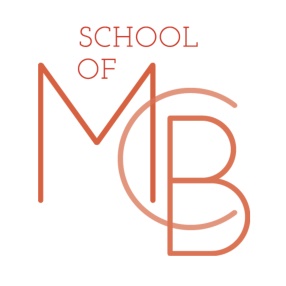 SCHOOL OF MISSOURI CONTEMPORARY BALLETYOUTH ENSEMBLE CONTRACTCLASSES 
All company, apprentice and junior company dancers are expected to participate in at least two ballet classes per week (Ballet III), or two ballet classes & two pointe classes per week (Ballet IV & up) not including youth ensemble class and additional rehearsals. Dancers must appear in traditional practice clothes (black leotard, tights, ballet shoes without additional cover-ups, with hair appropriately arranged and with jewelry removed. Dancers must also attend all company warm-up classes that may precede additional rehearsals or performances.  Dancers are encouraged to take additional ballet classes as well as classes in modern, jazz & Pilates.  As a member of the Youth Ensemble, Dancers are making a commitment to train exclusively at the School of Missouri Contemporary Ballet. Dancers in the Youth Ensemble may not take classes at any other school of dance without permission from the School Director. CASTING 
Casting is the responsibility of the School Director who must consider the specific needs of an entire production. Dancers are required to accept the roles for which they are given. Every member of the Company, Apprentice Company and Junior Company may not be cast in every performance, but are still expected to serve as understudies. Casting as an understudy should be considered as an opportunity to learn and dance a role, dancers not cast in a production are still expected to be present at all rehearsals and performances as understudies and in support of their fellow dancers.REHEARSALS 
Rehearsals for the 2020-2021 season will be held on Thursdays 7:15-9:00p. If needed, additional rehearsal times will be scheduled on Saturdays. Additional rehearsal times will be announced at least 24 hours before any rehearsal. Any dancer who may be unable to attend a rehearsal for any reason should notify the Youth Ensemble Director at the earliest possible date. Absences from rehearsals will only be excused for a required school function with a teacher’s note or for illness with a doctor’s note.COMPANY FUNCTIONS 
Dancers may from time to time be asked to appear as a group in special workshop classes, lecture demonstrations, publicity functions or company fundraisers. At such functions dancers should be prepared to appear in black leotard, tights and ballet shoes and should conduct themselves as representatives of the company at all times.COSTUMES AND MAKE-UP 
Dancers must provide their own rehearsal and performance tights, shoes and leotards. All costumes will be provided by the school and must be handled with care by the dancers. Make-up is the responsibility of each individual dancer. ACADEMIC STANDING 
Dancers who are students in an academic school must maintain a grade point average of at least 2.5. Failure to maintain a 2.5 average will result in probation until the end of the next grading period. Failure to maintain a 2.5 average during the period of probation will result in dismissal from the company until a 2.5 average can be maintained.YOUTH ENSEMBLE FEES 
Each company member will be required to pay a youth ensemble fee of $300 on or before October 1, 2020. The fee is non-refundable and is assessed to help defray the costs of costume maintenance, company class and rehearsal instruction. Company members are still responsible for paying normal tuition fees for all other classes outside of company class and rehearsal. Youth ensemble fees are non-refundable.PARENT RESPONSIBILITIESIt is the responsibility of both the parent and student to stay informed regarding all Youth Ensemble activities. Please check your email regularly as this is the primary method of communication.  Transportation must be arranged for dancers for all classes, rehearsals and company events. In return for the School of Missouri Contemporary Ballet offering me a position in the Youth Ensemble, I promise:I will attend all rehearsals. Excused absence from rehearsal may be granted by the Youth Ensemble Director in the event of a required school activity, illness, or family emergency. I will inform the Youth Ensemble Director of any conflict and provide proper documentation (i.e. Teacher’s/Doctor’s note)I will maintain my dance class schedule at the School of Missouri Contemporary Ballet. I understand that Youth Ensemble work is in addition to my regular class schedule-not in place of.I will arrive to every class/rehearsal properly warmed up, dressed, fed & ready to work.I accept responsibility for knowing my rehearsal schedule and choreography, including any changes that may occur. I will check my email regularly so I will be able to keep track of any rehearsal changes. I will make sure my parents have arranged transportation for me.I will not bring food or beverage into the dance studio at any time. Only a water bottle is allowed.I will bring with me to each rehearsal a pleasant disposition. I will take direction and follow rules cheerfully. I understand that I am one of a large cast and will not expect special treatment.I understand that School of Missouri Contemporary Ballet may take and use photos of me for promotional materialsI understand that if I violate this agreement, I can be removed from the Youth Ensemble.Having read and understood the terms and conditions of this contract, the undersigned do hereby agree to these terms and conditions:DANCER’S SIGNATURE___________________________________DATE____________PARENT OR LEGAL GUARDIAN_____________________________DATE____________ARTISTIC/EXECUTIVE DIRECTOR____________________________DATE____________YOUTH ENSEMBLE DIRECTOR________________________________DATE__________